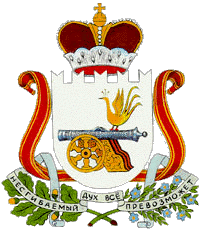   АДМИНИСТРАЦИЯ СТУДЕНЕЦКОГО СЕЛЬСКОГО ПОСЕЛЕНИЯ  ШУМЯЧСКОГО РАЙОНА СМОЛЕНСКОЙ ОБЛАСТИРАСПОРЯЖЕНИЕот  27  января  2012 г.                                                                                     № 2-р     1.Утвердить  прилагаемый  план  основных  мероприятий  Студенецкого                                     сельского  поселения  Шумячского   района  Смоленской  области   в  области  гражданской  обороны,  предупреждения  и  ликвидации  чрезвычайных  ситуаций,  обеспечения  пожарной  безопасности  и  безопасности  людей  на  водных  объектах                          на  2012год Глава Администрации                                                                                                                                                  Студенецкого  сельского поселения                                                                                                                 Шумячского  района Смоленской области                                  И.В. Кулешова                                                                                                                                                          Об  утверждении  плана  основных                                                                                   мероприятий  Студенецкого                                     сельского  поселения  Шумячского                            района  Смоленской  области                                     в  области  гражданской  обороны,  предупреждения  и  ликвидации  чрезвычайных  ситуаций,  обеспечения  пожарной  безопасности  и  безопасности  людей  на  водных  объектах  на  2012год 